Как зарегистрировать постройки, возведенные на дачном участке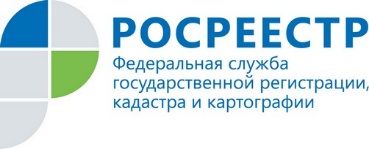 Одной из актуальных тем для многих жителей региона в летний сезон становится приобретение и распоряжение земельными участками и загородной недвижимостью.Управление Росреестра по Ярославской области продолжает серию публикаций на данную тему.На самые распространенные вопросы, поступающие в адрес Управления Росреестра, отвечает руководитель Иннокентий Всеволодович Шастин.В соответствии с действующим законодательством до 1 марта 2021 года поставить на кадастровый учет и зарегистрировать право собственности на объекты капитального строительства, созданные на земельных участках, предназначенных для ведения садоводства, можно в упрощенном порядке. Это значит, что учетно-регистрационные действия осуществляются на основании технического плана. Если ранее право на земельный участок не было зарегистрировано, то необходимо представить еще и правоустанавливающий документ на земельный участок. Оформление садового дома в собственность дает возможность совершать с этим объектом многие юридические действия – дарить, обменивать, передавать в наследство, страховать, использовать в качестве залога при кредитовании.В первую очередь следует обратиться к кадастровому инженеру для подготовки технического плана. Далее нужно заполнить декларацию на объект капитального строительства, это можно сделать самостоятельно или воспользоваться помощью кадастрового инженера.Когда все документы будут собраны, а государственная пошлина в размере 350 рублей оплачена, можно обращаться за регистрацией права собственности. После проведения учетно-регистрационных действий вы получите выписку из ЕГРН, подтверждающую ваши права на объект.Обращаем ваше внимание, что обязательной регистрации подлежат только постройки, относящиеся к объектам капитального строительства.